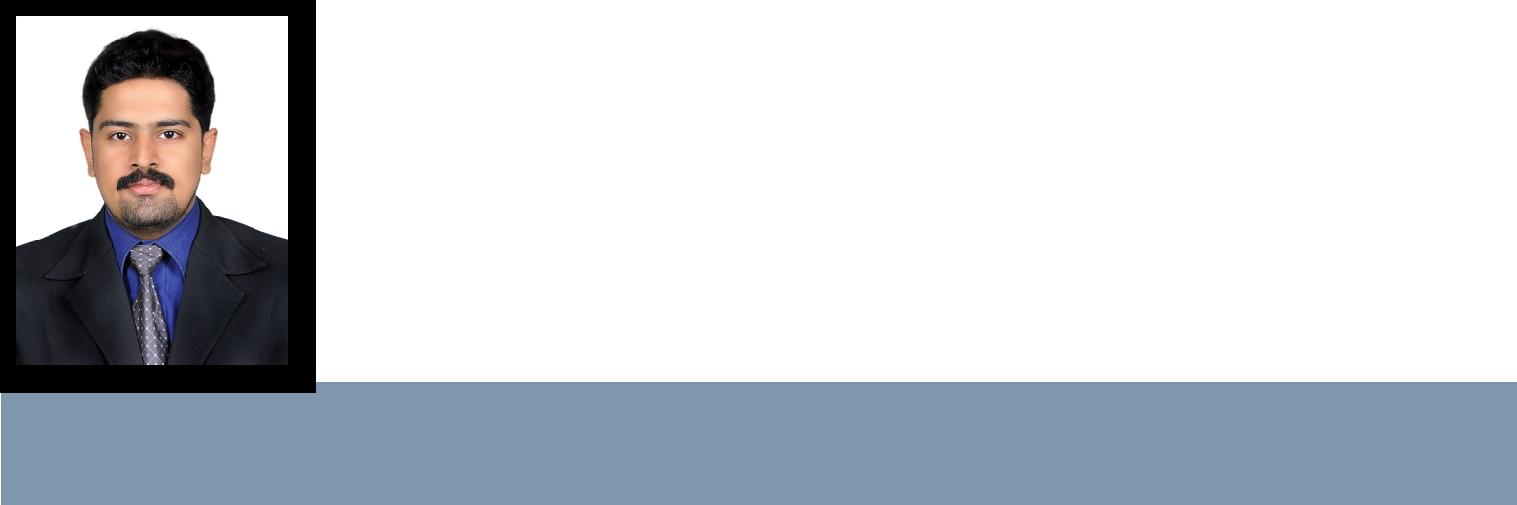           Email: ivin.369349@2freemail.com IVIN TECHNICAL EXPERIENCESDuration: February 2015 to February 2016Designation: Junior HVAC Design EngineerAssigned responsibilities of defining project specification to ensure quality work that meets customer requirements.Handled the task of assisting the senior HVAC design engineer in designing and configuring control systemPerformed the task of developing initial design documents that contain layoutsHandled responsibilities of developing HVAC system design- Heat load calculations-ventilation systems design- chiller plant designDiploma in HVAC Engineering, 2015Inventor 2017, Solid works 2017, Auto CAD 2013, Pro-E,Page 2Page 3OBJECTIVEextraordinary blend of designing, leadership and manufacturing industry knowledge.extraordinary blend of designing, leadership and manufacturing industry knowledge.Creative problem solving and troubleshooting skills complemented by meticulous andcreative details to design, drawings and specifications.Duration: March 2016 to till to dateDuration: March 2016 to till to dateDuration: March 2016 to till to dateDuration: March 2016 to till to dateDuration: March 2016 to till to dateDesignation: Mechanical Design Engineer and Quality controlDesignation: Mechanical Design Engineer and Quality controlDesignation: Mechanical Design Engineer and Quality controlDesignation: Mechanical Design Engineer and Quality controlDesignation: Mechanical Design Engineer and Quality controlDesigning•Designing•Designing•(Solidworks 2017, Inventor 2017 proficiency)(Solidworks 2017, Inventor 2017 proficiency)•Create 3D models, prepare drawings for projectsCreate 3D models, prepare drawings for projectsCreate 3D models, prepare drawings for projectsCreate 3D models, prepare drawings for projects•Develop components and products from concept to finished products.Develop components and products from concept to finished products.Develop components and products from concept to finished products.Develop components and products from concept to finished products.•Coordinating design/purchase, shop/assembly team on designed products.Coordinating design/purchase, shop/assembly team on designed products.Coordinating design/purchase, shop/assembly team on designed products.Coordinating design/purchase, shop/assembly team on designed products.Inspection, testing and evaluation off project sites, preparing on site reports andInspection, testing and evaluation off project sites, preparing on site reports andInspection, testing and evaluation off project sites, preparing on site reports andInspection, testing and evaluation off project sites, preparing on site reports andpossible suggestions or solutions for improvements.possible suggestions or solutions for improvements.possible suggestions or solutions for improvements.possible suggestions or solutions for improvements.Concept•Concept•Designing (OCTOPUZ 1.6)Designing (OCTOPUZ 1.6)Designing (OCTOPUZ 1.6)•Replicate and test complex mechanical systemsReplicate and test complex mechanical systemsReplicate and test complex mechanical systemsReplicate and test complex mechanical systems•Optimize part-handling operationsOptimize part-handling operationsOptimize part-handling operationsOptimize part-handling operations•Analyze component usage to easily find bottlenecks before the cell is ever builtAnalyze component usage to easily find bottlenecks before the cell is ever builtAnalyze component usage to easily find bottlenecks before the cell is ever builtAnalyze component usage to easily find bottlenecks before the cell is ever builtQuality•Visualize the shop floor process from start to finishVisualize the shop floor process from start to finishVisualize the shop floor process from start to finishVisualize the shop floor process from start to finishQuality•ControlControlControlControlMaking sure machined parts are as per machine drawings and satisfies companyMaking sure machined parts are as per machine drawings and satisfies companyMaking sure machined parts are as per machine drawings and satisfies companyMaking sure machined parts are as per machine drawings and satisfies company•quality.quality.quality.quality.Measuring, testing, evaluating and tabulating data concerning material/products.Measuring, testing, evaluating and tabulating data concerning material/products.Measuring, testing, evaluating and tabulating data concerning material/products.Measuring, testing, evaluating and tabulating data concerning material/products.Engineering•Engineering•Engineering•Engineering•Documentation (Microsoft Office Suit)Technical writing – plan, develop, organize, write and edit operational procedure,Technical writing – plan, develop, organize, write and edit operational procedure,Technical writing – plan, develop, organize, write and edit operational procedure,Technical writing – plan, develop, organize, write and edit operational procedure,•quick reference guides and manuals.quick reference guides and manuals.quick reference guides and manuals.quick reference guides and manuals.Create technical report, procedural documentation and user manual.Create technical report, procedural documentation and user manual.Create technical report, procedural documentation and user manual.Create technical report, procedural documentation and user manual.SOFTWARESANSYS Fluent 12.1., Octopuz 1.6ANSYS Fluent 12.1., Octopuz 1.6ANSYS Fluent 12.1., Octopuz 1.6SOFTWARESHad hands on Design Software:Had hands on Design Software:Had hands on Design Software:Had hands on Design Software:.Simulation software:Simulation software:Simulation software:.CourseInstitution/UniversityInstitution/UniversityGradePassingM. TechAmrita School ofAmrita School of9.132015(Thermal andEngineeringEngineering9.132015FluidKollamKollamEngineering)Vidya Academy of ScienceVidya Academy of ScienceB. Tech.Vidya Academy of ScienceVidya Academy of Science7.982013B. Tech.and Technologyand Technology7.982013(MechanicalAffiliated to university ofAffiliated to university ofEngineering)CalicutCalicut79%2009SecondaryEducationEducation79%2009SecondaryCentral Board of SecondaryCentral Board of Secondary74%2007SchoolEducationEducationAlways one among the ‘TOP TEN’ in CollegeAlways one among the ‘TOP TEN’ in CollegeAlways one among the ‘TOP TEN’ in CollegeAlways one among the ‘TOP TEN’ in CollegeLinkedIn: https://www.linkedin.com/in/ivin-ignatious-113285137/LinkedIn: https://www.linkedin.com/in/ivin-ignatious-113285137/LinkedIn: https://www.linkedin.com/in/ivin-ignatious-113285137/LinkedIn: https://www.linkedin.com/in/ivin-ignatious-113285137/LinkedIn: https://www.linkedin.com/in/ivin-ignatious-113285137/LinkedIn: https://www.linkedin.com/in/ivin-ignatious-113285137/PROJECT DETAILSMAIN PROJECT: NUMERICAL STUDY OF IMPINGEMENT/EFFUSION COOLING OVERMAIN PROJECT: NUMERICAL STUDY OF IMPINGEMENT/EFFUSION COOLING OVERANNULAR BURNER LINER OF GAS TURBINE COMBUSTORANNULAR BURNER LINER OF GAS TURBINE COMBUSTORhttp://proceedings.asmedigitalcollection.asme.org/proceeding.aspx?articleid=2492016http://proceedings.asmedigitalcollection.asme.org/proceeding.aspx?articleid=2492016The cooling of combustor lining of gas turbine, so as to eliminate extreme thermalThe cooling of combustor lining of gas turbine, so as to eliminate extreme thermalstress, is quite complex however important. Impingement/effusion cooling is onestress, is quite complex however important. Impingement/effusion cooling is oneof the most resent methods of cooling the liners. This project aims at performingof the most resent methods of cooling the liners. This project aims at performingnumerical study over the surface of chamber liners and investigates the factorsnumerical study over the surface of chamber liners and investigates the factorsaffecting the cooling performance using ANSYS FLUENT and SOLIDWORKS. Weaffecting the cooling performance using ANSYS FLUENT and SOLIDWORKS. WePublishing two research papers)have also suggested a new . and improved cooling scheme from the results ofhave also suggested a new . and improved cooling scheme from the results ofparametric study conducted (parametric study conducted (ECAPlacement training by TIME.Placement training by TIME.Placement training by TIME.Placement training by TIME.Active member of Mechanical Engineer’s Association.Active member of Mechanical Engineer’s Association.Member of college badminton team.Member of college badminton team.Poster and Logo designingPoster and Logo designingCOMMUNICATIONUnderstands and can reply in Tamil and HindiUnderstands and can reply in Tamil and HindiGood with MS Office Tools for business communication.Good with MS Office Tools for business communication.PERSONALPlace of birth: Thrissur, Kerala, IndiaDETAILSPlace of birth: Thrissur, Kerala, IndiaPlace of birth: Thrissur, Kerala, IndiaArea of Interest: Project Engineering, Design EngineeringPROFESSIONALFERENCESI hereby declare that the information furnished above is trueI hereby declare that the information furnished above is trueDECLARATIONI hereby declare that the information furnished above is trueI hereby declare that the information furnished above is truePlace: DUBAIIVIN Date:IVIN 